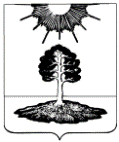 ДУМА закрытого административно-территориальногообразования Солнечный Тверской областиПЯТЫЙ СОЗЫВРЕШЕНИЕО внесении изменений в Положениео муниципальной службе в ЗАТО СолнечныйРуководствуясь Федеральными законами Российской Федерации «Об общих принципах организации местного самоуправления в Российской Федерации», «О муниципальной службе в Российской Федерации», Законом Тверской области «О регулировании отдельных вопросов муниципальной службы в Тверской области», Законом Тверской области от 02.12.2016 №78-ЗО «О внесении изменений в приложение 7 к Закону Тверской области «О государственной гражданской службе Тверской области» Уставом ЗАТО Солнечный, Дума ЗАТО СолнечныйРЕШИЛА:        1. Внести следующие изменения в Положение о муниципальной  службе в ЗАТО Солнечный (далее по тексту – Положение), утвержденное Решением Думы ЗАТО Солнечный от 14.03.2014 г. № 176-4 «О Положении о муниципальной  службе в ЗАТО Солнечный» (с изменениями, внесенными решением Думы ЗАТО Солнечный от 09.10.2014 г. № 192-4, решением Думы ЗАТО Солнечный от 16.02.2015 г. № 207-4):Статью 3-1 Положения  изложить в следующей редакции: «Статья 3-1. Квалификационные требования для замещения должностей муниципальной службы1. Для замещения должности муниципальной службы требуется соответствие квалификационным требованиям к уровню профессионального образования, стажу муниципальной службы или работы по специальности, направлению подготовки, знаниям и умениям, которые необходимы для исполнения должностных обязанностей, а также при наличии соответствующего решения представителя нанимателя (работодателя) - к специальности, направлению подготовки.2. Для замещения должностей муниципальной службы устанавливаются следующие квалификационные требования к уровню профессионального образования:1) по высшим, главным и ведущим должностям муниципальной службы - наличие высшего  образования;2) по старшим и младшим должностям муниципальной службы - наличие среднего профессионального образования.3. Для замещения должностей муниципальной службы устанавливаются следующие типовые квалификационные требования к стажу муниципальной службы или стажу работы по специальности, направлению подготовки:1) по высшим, главным и ведущим должностям муниципальной службы - стаж муниципальной службы не менее 2 лет или стаж работы по специальности, направлению подготовки не менее 3 лет;2) по старшим и младшим должностям муниципальной службы - без предъявления требований к стажу.3.1. Для лиц, имеющих дипломы специалиста или магистра с отличием, в течение трех лет со дня выдачи диплома устанавливаются квалификационные требования к стажу муниципальной службы или стажу работы по специальности, направлению подготовки для замещения ведущих должностей муниципальной службы - не менее одного года стажа муниципальной службы или стажа работы по специальности, направлению подготовки.4. Квалификационные требования к знаниям и умениям, которые необходимы для исполнения должностных обязанностей, устанавливаются в зависимости от области и вида профессиональной служебной деятельности муниципального служащего его должностной инструкцией. Должностной инструкцией муниципального служащего могут также предусматриваться квалификационные требования к специальности, направлению подготовки.» 1.2.  В статье 6  Положения пункт 1 дополнить подпунктом 9.1) следующего содержания: «9.1) непредставления сведений, предусмотренных статьей 15.1 Федерального закона от 02.03.2007 № 25-ФЗ «О муниципальной службе в Российской Федерации»;».         1.3.  Главу 1. Положения дополнить статьей 7.1.  следующего содержания: «Статья 7.1. Представление сведений о размещении информации в информационно-телекоммуникационной сети «Интернет»1. Сведения об адресах сайтов и (или) страниц сайтов в информационно-телекоммуникационной сети «Интернет», на которых гражданин, претендующий на замещение должности муниципальной службы, муниципальный служащий размещали общедоступную информацию, а также данные, позволяющие их идентифицировать, представителю нанимателя представляют:    1) гражданин, претендующий на замещение должности муниципальной службы, - при поступлении на службу за три календарных года, предшествующих году поступления на муниципальную службу;     2) муниципальный служащий - ежегодно за календарный год, предшествующий году представления указанной информации, за исключением случаев размещения общедоступной информации в рамках исполнения должностных обязанностей муниципального служащего.2. Сведения, указанные в части 1 настоящей статьи, представляются гражданами, претендующими на замещение должности муниципальной службы, при поступлении на муниципальную службу, а муниципальными служащими - не позднее 1 апреля года, следующего за отчетным. Сведения, указанные в части 1 настоящей статьи, представляются по форме, установленной Правительством Российской Федерации.3. По решению представителя нанимателя уполномоченные им муниципальные служащие осуществляют обработку общедоступной информации, размещенной претендентами на замещение должности муниципальной службы и муниципальными служащими в информационно-телекоммуникационной сети «Интернет», а также проверку достоверности и полноты сведений, предусмотренных частью 1 настоящей статьи.».          1.4.  Статью 13 Положения изложить в следующей редакции:        «Статья 13. Отпуск муниципального служащего1. Муниципальному служащему предоставляется ежегодный отпуск с сохранением замещаемой должности муниципальной службы и денежного содержания, размер которого определяется в порядке, установленном трудовым законодательством для исчисления средней заработной платы.2. Ежегодный оплачиваемый отпуск муниципального служащего состоит из основного оплачиваемого отпуска и дополнительных оплачиваемых отпусков.3. Ежегодный основной оплачиваемый отпуск предоставляется муниципальному служащему продолжительностью 30 календарных дней. 4. Муниципальным служащим предоставляется ежегодный дополнительный оплачиваемый отпуск за выслугу лет продолжительностью:1) при стаже муниципальной службы от 1 года до 5 лет - 1 календарный день;2) при стаже муниципальной службы от 5 до 10 лет - 5 календарных дней;3) при стаже муниципальной службы от 10 до 15 лет - 7 календарных дней;4) при стаже муниципальной службы 15 лет и более - 10 календарных дней.5. Право на ежегодный дополнительный отпуск за выслугу лет соответствующей продолжительности возникает у муниципального служащего со дня достижения стажа муниципальной службы, необходимого для предоставления такого отпуска.      Ежегодный дополнительный оплачиваемый отпуск за выслугу лет суммируется с ежегодным основным оплачиваемым отпуском (предоставляется сверх ежегодного основного оплачиваемого отпуска).6. Муниципальным служащим, для которых муниципальным правовым актом установлен ненормированный служебный день, предоставляется ежегодный дополнительный оплачиваемый отпуск за ненормированный служебный день продолжительностью три календарных дня.7. По письменному заявлению муниципального служащего ежегодный оплачиваемый отпуск может предоставляться по частям, при этом продолжительность одной части отпуска не должна быть менее 14 календарных дней. По согласованию с руководителем муниципального органа (структурного подразделения) муниципальному служащему может предоставляться часть отпуска иной (большей или меньшей) продолжительности.Ежегодный оплачиваемый отпуск должен предоставляться муниципальному служащему ежегодно в соответствии с графиком отпусков, утверждаемым руководителем муниципального органа, или в ином порядке - по соглашению сторон трудового договора.8. По семейным обстоятельствам и иным уважительным причинам муниципальному служащему по его письменному заявлению решением руководителя муниципального органа (его структурного подразделения) может предоставляться отпуск без сохранения денежного содержания продолжительностью не более одного года. Муниципальному служащему также предоставляется отпуск без сохранения денежного содержания в иных случаях, предусмотренных федеральными законами.».          1.5.  Статью 14 Положения изложить в следующей редакции:      «Статья 14. Стаж муниципальной службы1. В стаж (общую продолжительность) муниципальной службы включаются периоды замещения:1) должностей муниципальной службы;2) муниципальных должностей;3) государственных должностей Российской Федерации и государственных должностей субъектов Российской Федерации;4) должностей государственной гражданской службы, воинских должностей и должностей федеральной государственной службы иных видов;5) иных должностей в соответствии с федеральными законами.2. В стаж муниципальной службы для установления ежемесячной надбавки к должностному окладу за выслугу лет, определения продолжительности ежегодного дополнительного оплачиваемого отпуска за выслугу лет, других выплат, предусмотренных федеральным и областным законодательством и муниципальными правовыми актами, помимо периодов замещения должностей, указанных в пункте 1 настоящей статьи, включаются (засчитываются) также периоды замещения должностей, включаемые (засчитываемые) в стаж государственной гражданской службы в соответствии с частью 2 статьи 54 Федерального закона от 27 июля 2004 года № 79-ФЗ «О государственной гражданской службе Российской Федерации».3. В стаж муниципальной службы для назначения пенсии за выслугу лет муниципальным служащим включаются (засчитываются) помимо периодов замещения должностей, указанных в пункте 1 настоящей статьи, иные периоды замещения должностей, включаемые (засчитываемые) в стаж государственной гражданской службы в соответствии с частью 2 статьи 54 Федерального закона от 27.07.2004 № 79-ФЗ «О государственной гражданской службе Российской Федерации», и периоды замещения должностей, включаемые (засчитываемые) в стаж государственной гражданской службы Тверской области в соответствии с пунктом 2 статьи 21 Закона Тверской области от 21.06.2005 № 89-ЗО «О государственной гражданской службе Тверской области».4. Рассмотрение вопросов по исчислению стажа муниципальной службы осуществляется комиссией, создаваемой на основании Постановления администрации ЗАТО Солнечный.     Решение об утверждении стажа муниципальной службы принимается:1) в отношении главы  администрации ЗАТО Солнечный, работающего по контракту, - главой ЗАТО Солнечный;2) в отношении иных муниципальных служащих ЗАТО Солнечный - представителем нанимателя (работодателя).5. В стаж муниципальной службы для установления ежемесячной надбавки к должностному окладу за выслугу лет, определения продолжительности ежегодного дополнительного оплачиваемого отпуска за выслугу лет, назначения пенсии за выслугу лет, других выплат, предусмотренных федеральным и областным законодательством и муниципальными правовыми актами, включаются (засчитываются) периоды работы (службы), которые ранее были включены (засчитаны) в указанный стаж в установленном законом порядке.».1.6.  В статье 17  Положения пункт 1 дополнить подпунктом 10.1) следующего содержания: «10.1) сведения, предусмотренные статьей 15.1 Федерального закона от 02.03.2007 № 25-ФЗ «О муниципальной службе в Российской Федерации»;».         1.7. В Приложении № 2 «Положение о порядке назначения и выплаты пенсии за выслугу лет муниципальным служащим и лицам, замещавшим муниципальные должности ЗАТО Солнечный на постоянной основе» (далее по тексту – Приложение):         а) В пункте 2 Приложения слова «не менее 15 лет и» заменить словами «, продолжительность которого для назначения пенсии за выслугу лет в соответствующем году определяется согласно приложению к Федеральному закону «О государственном пенсионном обеспечении в Российской Федерации», и при»;б)  В части 20 пункта 2 Приложения слова «на трудовую пенсию по старости (инвалидности)» заменить словами  «на страховую пенсию по старости (инвалидности) в соответствии с частью 1 статьи 8 и статьями 9, 30 - 33 Федерального закона «О страховых пенсиях»;в) Пункт 3 Приложения изложить в следующей редакции:«3. Муниципальные служащие при наличии стажа муниципальной службы не менее 25 лет и увольнении с муниципальной службы по основанию, предусмотренному подпунктом «в» пункта 1 Положения, до приобретения права на страховую пенсию по старости (инвалидности) имеют право на пенсию за выслугу лет, если непосредственно перед увольнением они замещали должности муниципальной службы ЗАТО Солнечный не менее 7 лет.»;г) Пункт 4 Приложения изложить в следующей редакции:«4. Пенсия за выслугу лет устанавливается к страховой пенсии по старости (инвалидности), назначенной в соответствии с Федеральным законом «О страховых пенсиях» либо досрочно назначенной в соответствии с Законом Российской Федерации «О занятости населения в Российской Федерации», при наличии стажа муниципальной службы, минимальная продолжительность которого для назначения пенсии за выслугу лет в соответствующем году определяется согласно приложению к Федеральному закону «О государственном пенсионном обеспечении в Российской Федерации».»;д) В пункте 5 Приложения слова «дающего право на трудовую пенсию, предусмотренную Федеральным законом «О трудовых пенсиях в Российской Федерации».» заменить словами «дающего право на страховую пенсию по старости в соответствии с частью 1 статьи 8 и статьями 30 - 33 Федерального закона «О страховых пенсиях» (дававшего право на трудовую пенсию в соответствии с Федеральным законом «О трудовых пенсиях в Российской Федерации»).»; е) Пункт 6 Приложения изложить в следующей редакции:       «6. Муниципальным служащим назначается пенсия за выслугу лет при наличии стажа муниципальной службы не менее стажа, продолжительность которого для назначения пенсии за выслугу лет в соответствующем году определяется согласно приложению к Федеральному закону «О государственном пенсионном обеспечении в Российской Федерации», в размере 45 процентов среднемесячного заработка гражданского служащего за вычетом страховой пенсии по старости (инвалидности), фиксированной выплаты к страховой пенсии и повышений фиксированной выплаты к страховой пенсии, установленных в соответствии с Федеральным законом «О страховых пенсиях». За каждый полный год стажа муниципальной службы сверх указанного стажа пенсия за выслугу лет увеличивается на 3 процента среднемесячного заработка. При этом общая сумма пенсии за выслугу лет и страховой пенсии по старости (инвалидности), фиксированной выплаты к страховой пенсии и повышений фиксированной выплаты к страховой пенсии не может превышать 75 процентов среднемесячного заработка муниципального служащего, определенного в соответствии с настоящим Положением.        Лицо, замещавшее муниципальную должность ЗАТО Солнечный на постоянной основе (кроме случаев прекращения полномочий в связи с отзывом избирателями, вступления в силу обвинительного приговора суда), имеет право на пенсию за выслугу лет. Пенсия за выслугу лет назначается, если лицо замещало на постоянной основе муниципальную должность ЗАТО Солнечный не менее 12 месяцев непосредственно перед увольнением в связи с прекращением полномочий, в том числе досрочно.Пенсия за выслугу лет лицу, замещавшему муниципальную должность ЗАТО Солнечный на постоянной основе, назначается при непрерывном исполнении полномочий по муниципальной должности от одного года до трех лет в размере 45 процентов, от трех до пяти лет в размере 55 процентов, свыше пяти лет - 75 процентов среднемесячного денежного содержания по муниципальной должности за вычетом страховой пенсии по старости (инвалидности), фиксированной выплаты к страховой пенсии и повышений фиксированной выплаты к страховой пенсии, установленных в соответствии с Федеральным законом «О страховых пенсиях». При определении размера пенсии за выслугу лет не учитываются суммы повышений фиксированной выплаты к страховой пенсии, приходящиеся на нетрудоспособных членов семьи, в связи с достижением возраста 80 лет или наличием инвалидности 1 группы, суммы, полагающиеся в связи с валоризацией пенсионных прав в соответствии с Федеральным законом «О трудовых пенсиях в Российской Федерации», размер доли страховой пенсии, установленной и исчисленной в соответствии с Федеральным законом «О страховых пенсиях», а также суммы повышений размеров страховой пенсии по старости и фиксированной выплаты при назначении страховой пенсии по старости впервые (в том числе досрочно) позднее возникновения права на нее, восстановлении выплаты указанной пенсии или назначении указанной пенсии вновь после отказа от получения установленной (в том числе досрочно) страховой пенсии по старости.Лицу, замещавшему муниципальную должность или должность муниципальной службы, имеющему право на назначение пенсии за выслугу лет в соответствии с законодательством Российской Федерации или субъектов Российской Федерации, назначается одна из них по их выбору.»;ж) В пункте 7.1. Приложения слова «дающего право на трудовую пенсию по старости в соответствии с Федеральным законом «О трудовых пенсиях в Российской Федерации».» заменить словами «дающего право на страховую пенсию по старости в соответствии с частью 1 статьи 8 и статьями 30 - 33 Федерального закона «О страховых пенсиях» (дававшего право на трудовую пенсию в соответствии с Федеральным законом «О трудовых пенсиях в Российской Федерации»).»;з) Пункт 7.7. Приложения изложить в следующей редакции:«7.7. Размер пенсии за выслугу лет не может быть ниже фиксированной выплаты к страховой пенсии по старости (фиксированной выплаты к страховой пенсии по инвалидности), установленного Федеральным законом «О страховых пенсиях.»;и) В пункте 8 Приложения по тексту слова «трудовой» заменить словами «страховой»;к) Третью часть пункта 12 Приложения изложить в следующей редакции:«Лицам, имеющим в соответствии с настоящим Положением право на пенсию за выслугу лет в связи с выходом на страховую пенсию по инвалидности 1, 2 и 3 группы, пенсия за выслугу лет устанавливается на период инвалидности.»;л) Первую часть пункта 13 Приложения изложить в следующей редакции:«13. Размер муниципальной пенсии за выслугу лет пересчитывается уполномоченным подразделением  с соблюдением правил, предусмотренных пунктами 4 - 6 настоящего Положения, при изменении в установленном порядке должностного оклада по соответствующей муниципальной должности, должности муниципальной службы или при изменении размеров страховой пенсии по старости (инвалидности), с учетом которой установлен размер пенсии за выслугу лет.»;м) Вторую часть пункта 13 Приложения – исключить;н) В четвертой части пункта 13 Приложения слово «трудовой» заменить словом «страховой»;о) В  пункте 20 Приложения слово «трудовой» заменить словом «страховой».     2. Сохранить для муниципальных служащих ЗАТО Солнечный, имеющих на день вступления в силу настоящего Решения неиспользованные ежегодные оплачиваемые отпуска или части этих отпусков, право на их использование, а также право на выплату денежной компенсации за неиспользованные ежегодные оплачиваемые отпуска или части этих отпусков.Исчислять в соответствии с требованиями статьи 13 Положения о муниципальной  службе в ЗАТО Солнечный, утвержденного Решением Думы ЗАТО Солнечный от 14.03.2014 г. № 176-4 (в редакции настоящего Решения) продолжительность ежегодных оплачиваемых отпусков, предоставляемых муниципальным служащим, замещающим должности муниципальной службы ЗАТО Солнечный, на день вступления в силу настоящего Решения, начиная с их нового служебного года.     3. При назначении пенсии за выслугу лет учитываются особенности сохранения права на пенсию за выслугу лет за отдельными категориями граждан, установленные частью 3 статьи 7 Федерального закона от 23.05.2016 № 143-ФЗ «О внесении изменений в отдельные законодательные акты Российской Федерации в части увеличения пенсионного возраста отдельным категориям граждан».     4. Опубликовать настоящее решение в газете «Городомля на Селигере» и разместить на официальном сайте администрации ЗАТО Солнечный.     5. Настоящее решение вступает в силу со дня его официального опубликования.02.03.2017№    52-5     Глава ЗАТО СолнечныйЕ.А. Гаголина